Сумська міська радаVІІІ СКЛИКАННЯ ХІ СЕСІЯРІШЕННЯвід 29 вересня 2021 року № 1801-МРм. СумиРозглянувши звернення громадянина, відповідно до статті 12, частини 5 статті 116, частини 7 статті 118 Земельного кодексу України, статті 50 Закону України «Про землеустрій», частини третьої статті 15 Закону України «Про доступ до публічної інформації», рішення Сумської міської ради від 21.10.2020 № 7586-МР «Про включення територій територіальних громад (населених пунктів) до складу території Сумської міської територіальної громади», враховуючи рекомендації постійної комісії з питань архітектури, містобудування, регулювання земельних відносин, природокористування та екології Сумської міської ради (протокол від 22.06.2021 № 23), керуючись пунктом 34 частини першої статті 26 Закону України «Про місцеве самоврядування в Україні», Сумська міська рада ВИРІШИЛА:Відмовити Цуркану Віктору Івановичу в наданні дозволу на розроблення проекту землеустрою щодо відведення земельної ділянки у власність для ведення особистого селянського господарства, розташованої за межами населених пунктів (поряд із земельною ділянкою з кадастровим номером 5924787100:03:006:0231), на території Сумської міської територіальної громади, орієнтовною площею 2,00 га, у зв’язку з тим, що запитувана у зверненні земельна ділянка передана у власність іншій особі, що посвідчено державним актом на право приватної власності на землю.Секретар Сумської міської ради                                         Олег РЄЗНІКВиконавець: Клименко Юрій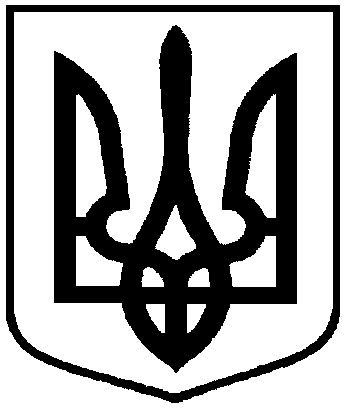 Про відмову Цуркану Віктору Івановичу в наданні дозволу на розроблення проекту землеустрою щодо відведення земельної ділянки у власність, розташованої за межами населених пунктів, на території Сумської міської територіальної громади, орієнтовною площею 2,00 га